Bladder diaryYour doctor has asked you to complete a three-day bladder diary. An accurate diary will help your doctor assess the nature of your urinary symptoms and advise you on treatment options.How to complete your bladder diaryFill in the bladder diary as carefully as possible for three days in the week. It is best to pick days when you will be mostly at home.For each day record what and how much you drink (in mls or cups), and when you drink it. Use a jug to measure the amount of urine you pass. Record the amount on the chart. Please document if any leakage occurs  + few drops ++underwear damp +++large leaksDocument any urgency symptoms+ sensation present to empty bladder ++needing to rush to toilet +++unable to get to toilet in timeBelow is an example of how to complete the bladder diary: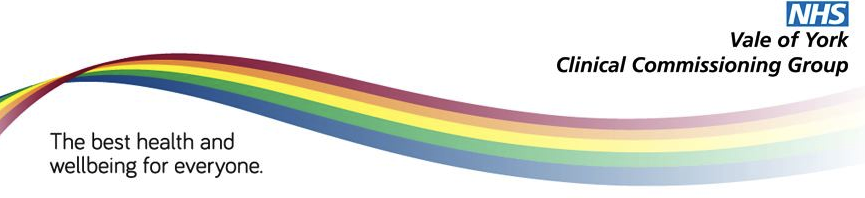 Day oneDay threeTimeInputOutputLeakageUrgency0800Tea-150ml200ml++++090050ml+1000Water-100ml1100100ml+1200Coffee-150ml50ml++TimeInputOutputLeakageUrgency0700080009001000110012001300140015001600170018001900200021002200Number of voids overnight:Day twoTimeInputOutputLeakageUrgency0700080009001000110012001300140015001600170018001900200021002200Number of voids overnightTimeInputOutputLeakageUrgency0700080009001000110012001300140015001600170018001900200021002200Number of voids overnight